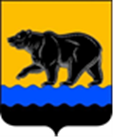 СЧЁТНАЯ ПАЛАТА ГОРОДА НЕФТЕЮГАНСКА16 мкрн., д. 23, помещение № 97, г. Нефтеюганск, Ханты-Мансийский автономный округ - Югра(Тюменская область), 628310, телефон: 20-30-54, факс: 20-30-63 е-mail: sp-ugansk@mail.ruИсх. СП-868-2 от 15.12.2022                            ЗАКЛЮЧЕНИЕ на проект постановления администрации города Нефтеюганска «Об утверждении порядка предоставления субсидии из бюджета города Нефтеюганска на возмещение затрат НГ МУП «Универсал сервис», связанных с содержанием и обслуживанием модульных туалетов на территории города Нефтеюганска» Счётная палата в соответствии с пунктом 7 части 2 статьи 9 Федерального закона от 07.02.2011 № 6-ФЗ «Об общих принципах организации и деятельности контрольно-счётных органов» проводит экспертизу проектов муниципальных правовых актов в части, касающейся расходных обязательств муниципального образования.В целях проведения экспертизы представлен проект постановления администрации города Нефтеюганска «Об утверждении порядка предоставления субсидии из бюджета города Нефтеюганска на возмещение затрат НГ МУП «Универсал сервис», связанных с содержанием и обслуживанием модульных туалетов на территории города Нефтеюганска».В соответствии с подпунктом 3 пункта 2 статьи 78 Бюджетного кодекса Российской Федерации (далее – БК РФ) субсидии юридическим лицам, индивидуальным предпринимателям, а также физическим лицам - производителям товаров, работ, услуг предоставляются из местного бюджета в случаях и порядке, предусмотренных решением представительного органа муниципального образования о местном бюджете и принимаемыми в соответствии с ним муниципальными правовыми актами местной администрации или актами уполномоченных ею органов местного самоуправления.Решением Думы города Нефтеюганска от 22.12.2021 № 51-VII «О бюджете города Нефтеюганска на 2022 год и плановый период 2023 и 2024 годов» субсидия на возмещение затрат НГ МУП «Универсал сервис», связанных с содержанием и обслуживанием модульных туалетов на территории города Нефтеюганска (далее – субсидия), не предусмотрена.Таким образом, утверждение постановления администрации города Нефтеюганска «Об утверждении порядка предоставления субсидии из бюджета города Нефтеюганска на возмещение затрат НГ МУП «Универсал сервис», связанных с содержанием и обслуживанием модульных туалетов на территории города Нефтеюганска» (далее – проект постановления, Порядок) приведёт к нарушению статьи 78 БК РФ.В соответствии с пунктом 3 статьи 78 БК РФ субсидии юридическим лицам, индивидуальным предпринимателям, а также физическим лицам - производителям товаров, работ, услуг предоставляются из местного бюджета - в случаях и порядке, предусмотренных решением представительного органа муниципального образования о местном бюджете и принимаемыми в соответствии с ним муниципальными правовыми актами местной администрации или актами уполномоченных ею органов местного самоуправления.  Муниципальные правовые акты, регулирующие предоставление субсидий юридическим лицам, индивидуальным предпринимателям, а также физическим лицам - производителям товаров, работ, услуг, должны соответствовать общим требованиям, установленным Правительством Российской Федерации.Общие требования к нормативным правовым актам, муниципальным правовым актам, регулирующим предоставление субсидий, в том числе грантов в форме субсидий, юридическим лицам, индивидуальным предпринимателям, а также физическим лицам - производителям товаров, работ, услуг, утверждены Постановлением Правительства Российской Федерации от 18.09.2020 № 1492 (далее – Общие требования). По результатам проведения экспертизы проекта постановления установлено следующее:1. Пунктом 2.2 Порядка определены направления затрат, подлежащих возмещению, в том числе накладные, общехозяйственные расходы. Пунктом 2.4. Порядка конкретизированы документы, предоставляемые получателем субсидии для определения объёма субсидии. При этом виды, объём затрат, включаемые в общехозяйственные расходы, Порядком не определены. В расчёт размера прочих прямых расходов включаются расходы на оплату труда с учётом отчислений на страховые взносы работников получателя субсидии, наделённых дополнительными обязанностями, связанными с содержанием и обслуживанием модульных туалетов. Отметим, что работы, услуги по содержанию и обслуживанию модульных туалетов (в том числе электроснабжение, обслуживание терминалов, техническое обслуживание видеонаблюдения, уборке), подлежат выполнению сторонними организациями путём заключения договоров НГ МУП «Универсал сервис». Рекомендуем рассмотреть вопрос об обоснованности включения расходов на оплату труда работников получателя субсидии.Таким образом, в Порядке отсутствует прозрачность в расчёте указанных выше расходов, что создаст неопределённость и неограниченные возможности при установлении объёма бюджетных ассигнований, подлежащих возмещению получателю субсидии.Также, в абзаце 6 пункта 2.2 Порядка наименование вида затрат «накладные расходы» противоречит наименованию затрат «прямые расходы», определённому абзацем 10 пункта 2.4 Порядка. Рекомендуем устранить замечание.2. Пунктом 2.11 Порядка предусмотрено, что основания для отказа в заключении соглашения отражены в пункте 2.10, фактически данные основания предусмотрены в пункте 2.9 Порядка.Рекомендуем устранить замечание.3. Пунктом 2.12 Порядка предусмотрена формула по расчёту размера субсидии, при этом не определено, что субсидия предоставляется без учёта НДС.Рекомендуем устранить замечание.4. Пунктом 2.16 Порядка определено, что в течение 3 рабочих дней со дня, следующего за днём подписания сторонами соглашения о предоставлении субсидии, департамент ЖКХ принимает решение о предоставлении субсидии. Решение о предоставлении субсидии или об отказе в предоставлении субсидии оформляется приказом департамента ЖКХ. При этом, решение о перечислении субсидии не предусмотрено.Рекомендуем дополнить Порядок решением о перечислении субсидии также в пункте 2.19 Порядка.5. Пунктом 2.18 Порядка предусмотрено, что получатель субсидии за очередной отчётный период (месяц) предоставляет заявку на предоставление субсидии на возмещение затрат с приложением пакета документов. При этом в перечне документов не предусмотрены акты сверки.Отметим, что акт сверки не является обязательным документом, но он позволяет выявить возможные расхождения в учёте с контрагентами, уточнить суммы взаимных задолженностей. Также подписанный с обеих сторон акт сверки является документом, подтверждающим наличие долга контрагента и может быть предъявлен в качестве доказательства в суде. Рекомендуем дополнить перечень документов актами сверки.6. Пунктом 2.20 определено, что окончательный расчёт за текущий финансовый год осуществляется не позднее 1 мая очередного финансового года в пределах доведённых лимитов бюджетных обязательств, предусмотренных сводной бюджетной росписью на очередной финансовый год. Проектом решения Думы города «О внесении изменений в решение Думы города Нефтеюганска от 22.12.2021 № 51-VII «О бюджете города Нефтеюганска на 2022 год и плановый период 2023 и 2024 годов» (далее - решение Думы города) планируется субсидия на 2022 год, при этом на плановый период 2023 года субсидия не предусмотрена.Рекомендуем устранить замечание.7. В наименовании приложений 3, 4 к Порядку указано неверное наименование субсидии.Рекомендуем устранить замечание.Вместе с тем считаем необходимым отметить следующее.В соответствии с пунктом 20 статьи 4 Федерального закона от 26.07.2006 
№ 135-ФЗ «О защите конкуренции» (далее - Закон о защите конкуренции) муниципальные преференции - это предоставление органами местного самоуправления, иными осуществляющими функции указанных органов органами или организациями отдельным хозяйствующим субъектам преимуществ, которые обеспечивают им более выгодные условия деятельности, путём передачи муниципального имущества, иных объектов гражданских прав либо путём предоставления имущественных льгот, государственных или муниципальных гарантий. В силу статьи 128 Гражданского кодекса Российской Федерации вещи, включая деньги, относятся к объектам гражданских прав.Исходя из понятия преференций, одним из признаков, её характеризующих является адресность и индивидуальность предоставляемой преференции.Из статьи 38 БК РФ следует принцип адресности и целевого характера бюджетных средств, который означает, что бюджетные ассигнования и лимиты бюджетных обязательств доводятся до конкретных получателей бюджетных средств с указанием цели их использования. В связи с этим субсидия носит адресный характер.Частью 1 статьи 19 Закона о защите конкуренции предусмотрено, что государственные или муниципальные преференции могут быть предоставлены на основании правовых актов федерального органа исполнительной власти, органа государственной власти субъекта Российской Федерации, органа местного самоуправления, иных осуществляющих функции указанных органов органа или организации исключительно в целях, установленных в части 1 статьи 19 указанного Закона.В соответствии с частью 3 статьи 19 Закона о защите конкуренции муниципальная преференция в целях, указанных в части 1 статьи 19 указанного закона, предоставляется с предварительного согласия в письменной форме антимонопольного органа, за исключением случаев, если такая преференция предоставляется на основании нормативных правовых актов органов местного самоуправления о бюджете, содержащих порядок определения размера государственной или муниципальной преференции и её конкретного получателя.С учётом изложенного, субсидия, предоставляемая определённому хозяйствующему субъекту (НГ МУП «Универсал сервис») в индивидуальном порядке, обладает признаками муниципальной преференции. Рекомендуем при установлении субсидии из бюджета города Нефтеюганска НГ МУП «Универсал сервис» на возмещение затрат, связанных с содержанием и обслуживанием модульных туалетов на территории города в 2022 году оценить соблюдение требований главы 5 Закона о защите конкуренции. При утверждении в решении Думы города о бюджете муниципальной преференции необходимо установить порядок определения её размера.Также рекомендуем учесть замечания и рекомендации в отношении субсидии, изложенные в заключении на проект изменений в муниципальную программу города Нефтеюганска «Развитие жилищно-коммунального комплекса и повышение энергетической эффективности в городе Нефтеюганске» от 14.12.2022 № СП-862-2. На основании изложенного, до принятия проекта необходимо устранить замечания, отражённые в настоящем заключении. Информацию о решениях, принятых по результатам рассмотрения заключения просим представить в наш адрес в срок до 23.12.2022 года.Председатель		                                                                       С.А. ГичкинаИсполнитель:инспектор инспекторского отдела № 1Счётной палатыНайдёнова Юлия НиколаевнаТел. 8 (3463) 203948